Številka: 032-03/2018-71Datum:   12.4.2019OBČINSKI SVETOBČINE CERKLJE NA GORENJSKEM OBRAZLOŽITEVPravna podlaga, ki določa sestavo in imenovanje ter pristojnosti Sveta zavoda je Odlok o ustanovitvi javnega zavoda Zavod za turizem Cerklje (Uradni vestnik Občine Cerklje na Gorenjskem, št. 4/12, 1/14 in 4/16 – v nadaljevanju: Odlok), ki sestavo tega organa določa v 8. členu: Svet zavoda sestavlja pet članov, in sicer:trije predstavniki ustanovitelja,en predstavnik delavcev zavoda,en predstavnik zainteresirane javnosti.Predstavnike ustanovitelja imenuje Občinski svet Občine Cerklje na Gorenjskem na predlog Komisije za mandatna vprašanja, volitve in imenovanja.Predstavnika zainteresirane javnosti imenuje Občinski svet Občine Cerklje na Gorenjskem na predlog odbora, pristojnega za turizem. Odbor pri predlaganju kandidata upošteva izkušnje s področja turistične dejavnosti. Svet zavoda je konstituiran na prvi seji in lahko opravlja svoje delo, ko so imenovani vsaj štirje člani sveta zavoda.Mandat članov sveta zavoda traja štiri leta in začne teči z dnem prve seje sveta zavoda. Člani sveta zavoda so po poteku mandata lahko ponovno imenovani.Predčasno prenehanje mandata člana sveta zavoda je opredeljeno v 9. členu Odloka, ki v določa:Občinski svet Občine Cerklje na Gorenjskem je na predlog Komisije za mandatna vprašanja, volitve in imenovanja na svoji 17. redni seji, dne 6.9.2017, sprejel sklep, s katerim so bili za člane Sveta zavoda -  kot predstavniki ustanovitelja - imenovani naslednji člani:Anton Kopitar Marko BolkaLuka ŠtumbergerNa predlog Odbora za gospodarstvo, turizem in kmetijstvo je bil za člana Sveta zavoda - kot predstavnik zainteresirane javnosti - imenovan Vlado Ahčin,  Na prvi (konstitutivni) seji je bila za predsednika Sveta zavoda izvoljen Luka Štumberger.Zaradi slabega poslovanja zavoda v preteklem letu želi ustanovitelj odpoklicati člane Sveta zavoda. Na podlagi Letnega poročila Zavoda za turizem Cerklje za leto 2018 je povsem očitno, da je bilo poslovanje zavoda v letu 2018 usmerjeno predvsem v razvoj digitalizacije, zelo slabo pa je zavod deloval povezovalno – tako s turistično-nastanitvenimi ponudniki kot z lokalnimi društvi. V poročilu je zaslediti veliko podatkov, ki kažejo na slabše aktivnosti zavoda:manjše število obiskovalcev spletne strani, manjše število obiskovalcev v TIC in trgovini,  stagnacija števila vodenj skupin turistov z lokalnimi vodniki,stagnacija prireditev in neracionalno visoki organizacijski stroški za njihovo izvedbo. Iz poročila ni razvidno, ali je Svet zavoda izpolnjeval svoje pristojnosti glede spremljanja izvrševanja letnega programa dela in finančnega načrta zavoda, niti ni razvidno, ali je bil Letni program dela za 2018 sploh sprejet.PREDLOG KOMISIJE ZA MANDATNA VPRAŠANJA, VOLITVE IN IMENOVANJAKomisija za mandatna vprašanja, volitve in imenovanja je na 4. redni seji, ki je potekala dne 11.4.2019, obravnavala problematiko delovanja članov sveta zavoda in sprejela naslednji SKLEPKomisija za mandatna vprašanja, volitve in imenovanja predlaga Občinskemu svetu Občine Cerklje na Gorenjskem, da se člani sveta zavoda – Zavod za turizem Cerklje: Anton Kopitar, Marko Bolka, Luka Štumberger,ki so bili imenovani v ta organ kot predstavniki ustanovitelja, odpokličejo.PREDLOG ODBORA ZA GOSPODARSTVO, TURIZEM IN KMETIJSTVOOdbor za gospodarstvo, turizem in kmetijstvo je na svoji 1. seji, ki je potekala dne 11.4.2019, obravnavala problematiko delovanja članov sveta zavoda in sklenila, da na mestu člana v svetu Zavoda za turizem Cerklje, ki ga kot predstavnika zainteresirane javnosti predlaga Odbor za gospodarstvo, turizem in kmetijstvo, ostaja g. Vlado Ahčin. Občinskemu svetu Občine Cerklje na Gorenjskem predlagamo, da sprejme naslednji SKLEP:Na predlog Komisije za mandatna vprašanja, volitve in imenovanja se člani sveta zavoda – Zavod za turizem Cerklje: Anton Kopitar, Marko Bolka, Luka Štumberger,ki jih je Občinski svetu Občine Cerklje na Gorenjskem imenoval v ta organ, kot predstavnike ustanovitelja,  odpokličejo z dnem sprejetja tega sklepa.Predsednik Komisije za mandatna vprašanja,             volitve in imenovanja                   Janez Korbar, l. r.Predsednik Odbora za gospodarstvo, turizem in kmetijstvo   Jure Narobe, l. r.Prilogi:Zapisnik 4. seje Komisije za mandatna vprašanja, volitve in imenovanjaZapisnik 1. seje Odbora za gospodarstvo, turizem in kmetijstvo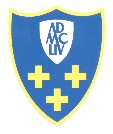   OBČINA CERKLJE  NA GORENJSKEMTrg Davorina Jenka 13, 4207 CerkljeTrg Davorina Jenka 13, 4207 Cerkljee-mail:obcinacerklje@siol.nete-mail:obcinacerklje@siol.net 04/28 15 820  04/ 28 15 800 04/28 15 820  04/ 28 15 800ZADEVA:Predlog Sklepa o odpoklicu članov Sveta zavoda – Zavod za turizem CerkljePRAVNA PODLAGA:8. in 9. člen Odloka o ustanovitvi javnega zavoda Zavod za turizem Cerklje (Uradni vestnik Občine Cerklje na Gorenjskem, št. 4/12, 1/14 in 4/16) in 24. člen Statuta Občine Cerklje na Gorenjskem (Uradni vestnik Občine Cerklje na Gorenjskem, št. 7/16) PREDLAGATELJ:Komisija za mandatna vprašanja, volitve in imenovanjaOdbor za gospodarstvo, turizem in kmetijstvoPRIPRAVILA:Marta Jarc, občinska uprava  - po predlogihKomisije za mandatna vprašanja, volitve in imenovanja Odbora za gospodarstvo, turizem in kmetijstvoNAMEN:S sprejetjem sklepa se odpokličejo člani Sveta zavoda – Zavod za turizem Cerklje, ki jim predčasno preneha mandat.Član sveta zavoda je lahko razrešen pred iztekom mandata, za katerega je imenovan ali izvoljen, če: – sam zahteva razrešitev oziroma odstopi, – se neupravičeno ne udeleži dveh sej zaporedoma oziroma treh sej od štirih sklicanih, – pri svojem delu ne ravna v skladu s predpisi, – ne opravlja svojih nalog oziroma jih ne opravlja strokovno, – če s svojim ravnanjem škoduje delu in ugledu zavoda, – če postane poslovno nesposoben ali če umre. Člana sveta zavoda razreši tisti, ki ga je imenoval.V primeru predčasne razrešitve člana se za čas do izteka mandata imenuje oziroma izvoli nov član po istem postopku, kot je bil imenovan oziroma izvoljen razrešeni član. 